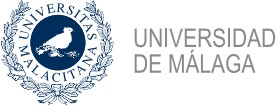 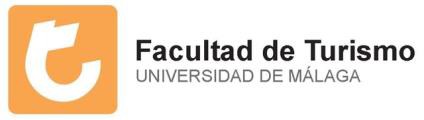 TABLA DE RECONOCIMIENTOS DE MOVILIDAD ESTUDIANTILB KORTRIJ01CURSO 2022/2023Asignaturas en Destino:Asignaturas en Destino:Asignaturas en Destino:Asignaturas en Destino:Reconocidas en el Grado en TurismoReconocidas en el Grado en TurismoReconocidas en el Grado en TurismoReconocidas en el Grado en TurismoReconocidas en el Grado en TurismoCódigo de laasignaturaAsignatura destinoSemestresCréditosCódigo de laasignaturaNombre de laasignaturaTipoSemestresCréditosV3537BBUSINESS ENTREPRENEURSHIPSM144CRÉDITOS DE LIBRE CONFIGURACIÓNOM(Optativa Manual)1er CUATRIMESTRE30V3Y016GLOBAL SUSTAINABILITY AND ENGAGEMENTSM13V2S433DIGITAL BUSINESS MANAGEMENTSM13V3671BEVENT PLANNINGSM14V2S431MARKETING MANAGEMENT 2SM13V25501SALES TRAININGSM14V3618BRISK MANAGEMENTSM13V3669INTERNAL ORGANISATION & TOTAL QUALITYMANAGEMENTSM13V2S410PRODUCT DEVELOPMENT AND INNOVATIONSM13